1. Propósito Mantener la infraestructura Y Equipos del Instituto Tecnológico Superior de Acayucan en condiciones para lograr la conformidad con los requisitos del Servicio Educativo. 2. Alcance EL proceso  es aplicable para cubrir el servicio de mantenimiento de la infraestructura y Equipos del ITSA. 3. Políticas de Operación Los jefes de los Departamentos de: Recursos Materiales y Servicios Generales, Así como los jefes de                   área realizan la verificación de la infraestructura Y Equipo semestralmente. Los jefes de los Departamentos de: Recursos Materiales y Servicios Generales y Jefes De Área elaborarán e implementarán el programa de mantenimiento preventivo a la infraestructura y Equipos y lo darán a conocer a todas las áreas. Los jefes de los Departamentos de: Recursos Materiales y Servicios Generales, reciben de los jefes de área correspondientes, la solicitud de mantenimiento que éstos requieran: correctivo (que proviene de la falla) y/o preventivo (que proviene de la política 3.1) Los jefes de los Departamentos de: Recursos Materiales y Servicios Generales,  de acuerdo a los recursos financieros y humanos disponibles de la Institución, realizan internamente o a través de proveedores, el mantenimiento de la infraestructura Y Equipos que lo requiera de manera inmediata, usando la solicitud de mantenimiento. Conforme a la estructura orgánica del Instituto Tecnológico Superior de Acayucan es facultad de  reasignar el procedimiento al Departamento de Recursos Materiales y Servicios Generales, en caso de no contar con los Departamentos correspondientes para la realización del mantenimiento por área específica.4.- Entradas del procesoFormato de verificación de instalaciones (Anexo 12.1)Programa de Mantenimiento (Anexo 12.3)5. Diagrama del procedimiento6. Descripción del procedimiento. 7. Salida del Proceso:Formato de requisición de materiales (Anexo 12.6)8. Indicador:9. Documentos de referencia10. Registros11. Glosario Verificación de Instalaciones. Actividad de inspección de la infraestructura Y Equipos de los espacios educativos. Infraestructura. Sistema de instalaciones, equipos y servicios necesarios para el funcionamiento del Instituto Tecnológico Superior de Acayucan. 12. Anexos12.1 Formato para Lista de Verificación de Infraestructura Y Equipos	 12.2 Formato para la Solicitud de Mantenimiento.				 12.3 Formato para Programa de Mantenimiento. 				 12.4 Formato para Orden de Trabajo de Mantenimiento.			12.5 Formato para orden de compra.    	                                                    12.6 Formato para la Requisición de Bienes y Servicios 			12.7 Formato para la Orden de Compra  del Bien  o Servicio		13. Cambios a esta versión.CONTROL DE EMISIÓNCONTROL DE EMISIÓNCONTROL DE EMISIÓNELABORÓREVISÓAUTORIZÓC. CARLOS CORTES VARGASEncargado de Servicios GeneralesL.C. ANA LILIA RAMOS DIAZSubdirección AdministrativaLic. LUIS ALBERTO ESCAMILLA ORTIZDirector GeneralFirma:Firma:Firma:30 Abril de 201730 Abril de 201730 Abril de 2017Subdirector   AdministrativaJefe de Servicios GeneralesJefe de Recursos MaterialesJefe de Área y/o Departamento.Secuencia de Etapas. Actividad Responsable 1. Verifica Infraestructura.  El jefe de Servicios Generales realiza un recorrido con el fin de verificar la infraestructura Y Equipo  Evalúan los espacios que necesitan mantenimiento. Requisita en formato los hallazgos encontrados.Jefe  de  Servicios Generales.2. Solicita Mantenimiento. Elabora solicitud de mantenimiento 2.2 Entrega la solicitud de mantenimiento al Departamento correspondiente para que se programe el servicio de mantenimiento. Jefe del Área y/o Departamento. 3. Elabora Programa de Mantenimiento. 3.1 Con base en la lista de verificación de Instalaciones y las solicitudes recibidas elabora su Programa de Mantenimiento preventivo 3.2Determina si el mantenimiento es interno o externo. SI es Interno pasa a la etapa 6. NO es Interno, elabora Requisición de Materiales Bienes y Servicios para que la autorice el Subdirector Administrativo.Jefe de Departamento de Recursos Materiales y Servicios Generales.4.  Revisa y Autoriza Requisición.4.1 Revisa y Autoriza la Requisición de Materiales, Bienes y Servicios para mantenimiento externo. SI requiere materiales elabora compra y realiza tramite.NO requiere materiales pasa a la etapa 6.4.2 Entrega la Información al Jefe del Departamento de Recursos Materiales para que elabore la Orden de Compra en el Formato y realice el trámite correspondiente.Subdirector Administrativo y Recursos Materiales.5.   Elabora orden de compra y realiza el trámite que corresponde5.1   Realiza la compra de materiales a utilizar5.2   Entrega los materiales de mantenimientoJefe de recursos materiales 6.  Asigna Orden     Trabajo y Supervisa    Trabajos6.1 Asigna Orden de Trabajo. 6.2 Supervisa la realización del Mantenimiento.Jefe de Servicios Generales.7.  Verifica y Evalúa el Servicio de Mantenimiento.7.1 El encargado de realizar el servicio reporta el servicio realizado, 7.2 Verifica el servicio de mantenimiento SI es Satisfactorio firma de conformidad el formato para liberar el trabajo. NO es satisfactorio regresa a la etapa 6.Jefe de Área y/o Departamento.8. Libera Servicio de Mantenimiento8.1 Libera el servicio realizado una vez que el Jefe del Departamento que recibió el mantenimiento firmo de conformidad el formato poniendo fecha de liberación y firma de Visto Bueno el trabajo realizado.Jefe de Área y/o Departamento.9.Registra Mantenimiento Realizado9.1 Una vez liberado el servicio de mantenimiento se registra para tener un control de los mantenimientos realizadosJefe del Departamento de Servicios Generales.DocumentoPrograma de Trabajo Anual Vigente del PlantelPrograma Operativo Anual Vigente del PlantelRegistrosTiempos de retenciónResponsable de conservarloLista de Verificación de Infraestructura Y Equipo.1 AñoDepartamento de Servicios Generales y  Jefes de Área.Solicitud de Mantenimiento.1 AñoDepartamento de Servicios Generales y  Jefes de Área.Programa de Mantenimiento Preventivo.1 AñoDepartamento de Servicios Generales y  Jefes de Área.Programa de Mantenimiento Correctivo.1 AñoDepartamento de Servicios Generales y  Jefes de Área.Orden de Trabajo de Mantenimiento1 AñoDepartamento de Servicios Generales y  Jefes de Área.Requisición de Materiales, Bienes y Servicios1 AñoDepartamento de Recursos Materiales y Servicios.Orden de Compra.1 AñoDepartamento de Recursos Materiales y Servicios.Número de revisiónFecha de ActualizaciónDescripción del cambio111 de Noviembre de 2009Se modificó el diagrama de flujo de acuerdo a las funciones del departamento.212 de marzo de 2010Se aplicó cambio de versión de la norma al formato.330 Abril 2017Se adaptó el proceso de acuerdo los requisitos de la Norma ISO 9002-2015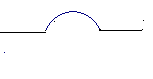 